Текст песни «Морозный денёк»Слова: Михаил Львовский 
Музыка: Марк Мильман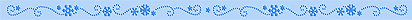 1
Выглянешь на улицу - брови в серебре, 
Хорошая погода, мороз на дворе! 
Хлопни рукавицами, на месте не стой, 
Хорошая погода - не надо другой! Припев: 
Морозный денек, чудесный денек! 
Скорей коньки под мышку и марш на каток! 
Там звонкий лед изрежем мы и вдоль и поперек, 
Нельзя сидеть нам в комнате в морозный денек! 2
Куда спешат прохожие - много срочных дел? 
А может потому, что мороз одолел? 
Все помолодели вдруг, денек-то какой! 
Хорошая погода - не надо другой! Припев: 3
Все деревья белые, морозно кругом, 
Идешь как будто шагом, выходит - бегом. 
Встать скорей нам хочется на лед голубой, 
Хорошая погода - не надо другой!Припев: 